Presseinformation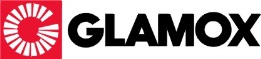 Glamox Downlight für mehr PlanungsfreiheitDie Glamox D70-Familie wird jetzt mit dem quadratischen Downlight D70-RQ erweitertHildesheim, 4. Juni 2019 – Downlights werden meist unauffällig installiert und fallen bei modernen Raumkonzepten wenig auf. Trotz ihrer baulichen Zurückhaltung sind die Aspekte der sichtbaren Leuchtintensität, der geringen Wärmeentwicklung und die flexiblen Einsatzmöglichkeiten für unterschiedlichste Umgebungen von großer Bedeutung. Mit dem quadratischen Downlight D70-RQ bietet Glamox ab sofort ein Modell mit neuester LED-Technologie an, das diese Anforderungen bestens erfüllt. Das Design ist auf hohe Funktionalität und optimiertes Wärmemanagement ausgelegt. Damit wird eine Effizienz erreicht, die für eine lange Lebensdauer der LED-Downlights von mindestens 100.000 Stunden sorgt. Alle Modelle der Glamox D70-Familie sind aufeinander abgestimmt und entsprechend kombinierbar für eine einheitliche Optik und ein angenehmes Lichtempfinden in modernen Büroumgebungen, Fluren, Konferenzräumen, Ausstellungen, Verkaufsräumen oder Gesundheitseinrichtungen.Kombinierbare DownlightsDas quadratische Downlight D70-RQ hat die Abmessungen von 163 x 163 mm. Die Einbautiefe liegt bei geringen 90 mm. Dank unterschiedlich bestellbarer Lumenpakete und der Auswahl zwischen hochglänzenden (SI) oder silber-matten (SM) Reflektoren, eignet sich das neue LED-Modell für nahezu alle Anwendungen im Innenbereich. Über das Zubehörprogramm von Glamox sind Staub- und Blendschutz sowie ein Halo-Dekor für einen reduzierten Lichtwinkel optional bestellbar. Die Leuchte ist konzipiert als Ergänzung zu den runden Downlight-Varianten der D70-Familie. Somit lassen sich unterschiedliche Downlights in gleichen Gebäudebereichen sehr gut kombinieren, ohne dass ein störender Eindruck von unterschiedlichem Design oder Lichtverteilung entsteht. Das quadratische LED-Downlight verleiht jeder Umgebung einen modernen Eindruck und ist somit als Beleuchtungslösung in Korridoren, Besprechungsräumen sowie sozialen Bereichen besonders zu empfehlen. Einfache MontageWie alle Leuchtenvarianten der D70-Familie ist auch das neue Downlight D70-RQ für eine einfache und sichere Verbindung mit einem Linect® Verbindungssystem geeignet. Dieses standardisierte System steht für Planungsfreiheit beim Entwurf sowie bei der späteren Montage. Zum Schutz des Downlights liefert Glamox immer eine Staubschutzabdeckung mit, damit während der Bauphase keine Kratzer am Gehäuse oder Schäden am LED-Modul entstehen können. Verfügbarkeit und weitere InformationenDas quadratische Download Glamox D70-RQ ist ab sofort erhältlich. Weitere Informationen und technische Daten sind unter folgenden Links verfügbar:Glamox D70-RQ: https://glamox.com/de/products/d70-rqGlamox D70-Familie: http://glamox.com/de/search?q=d70Glamox GmbHDie Glamox GmbH ist ein Unternehmen der Glamox Gruppe. Glamox ist ein norwegischer Industriekonzern und entwickelt, produziert und vertreibt professionelle Beleuchtungslösungen für den globalen Markt. Die Glamox GmbH ist ein führender Anbieter von Lichtlösungen für den professionellen, landbasierten Beleuchtungsmarkt in Deutschland, Österreich sowie Schweiz und bietet ein komplettes Produktsortiment für Bildungs- und Gesundheitseinrichtungen, gewerbliche und industrielle Bauten, Einzelhandel, Hotels sowie Restaurants. Die Glamox Gruppe ist ein weltweit tätiges Unternehmen mit 1300 Mitarbeitern und Vertriebs- und Produktionsstandorten in mehreren europäischen Ländern, Asien und Nord- und Südamerika. Der Jahresumsatz 2017 betrug 283 MEUR. Zum Konzern gehören eine Reihe von Qualitätsmarken für Beleuchtung wie Glamox, Aqua Signal, Luxo, Norselight und LINKSrechts. Um die Kundenbedürfnisse und Erwartungen zu erfüllen, setzt Glamox sich für die Bereitstellung hochwertiger Produkte, Lösungen, Service und Support ein. www.glamox.dePressekontakteDipl.-Ing. Sabrina Catrin MeyerLichtplanung & MarketingVon-Thünen-Str. 1228307 BremenTel.: +49 421 485 70-71Fax: +49 421 485 70-33E-Mail: sabrina.meyer@glamox.comHauptsitz Glamox GmbHDaimlerring 2531135 HildesheimTel.: +49 5121 7060-0Fax: +49 5121 5291-0PR-Kontakt Profil MarketingStefan WinterPublic RelationsProfil Marketing OHGHumboldtstr. 2138106 BraunschweigTel.: +49 531 387 33 16E-Mail: s.winter@profil-marketing.com